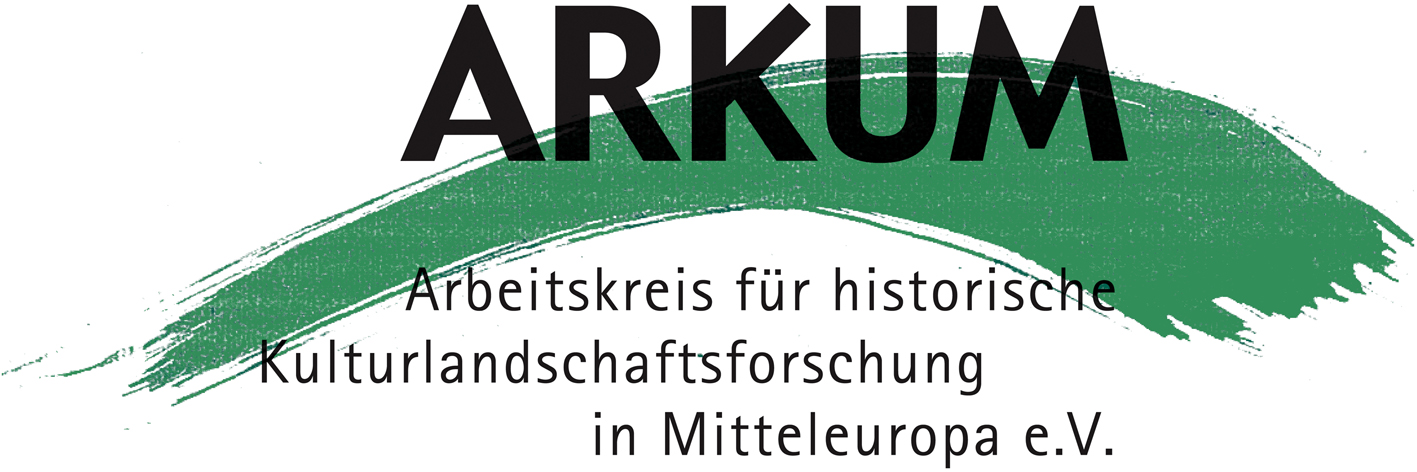 “On the Top”Höhenorte und ihre Umgebung in Interaktion50. Internationale Tagung des Arbeitskreises fürhistorische Kulturlandschaftsforschungin Mitteleuropa e.V. (ARKUM) organisiert und in Kooperation mit der Universität Innsbruck, Institut für Geschichte und Institut für Archäologien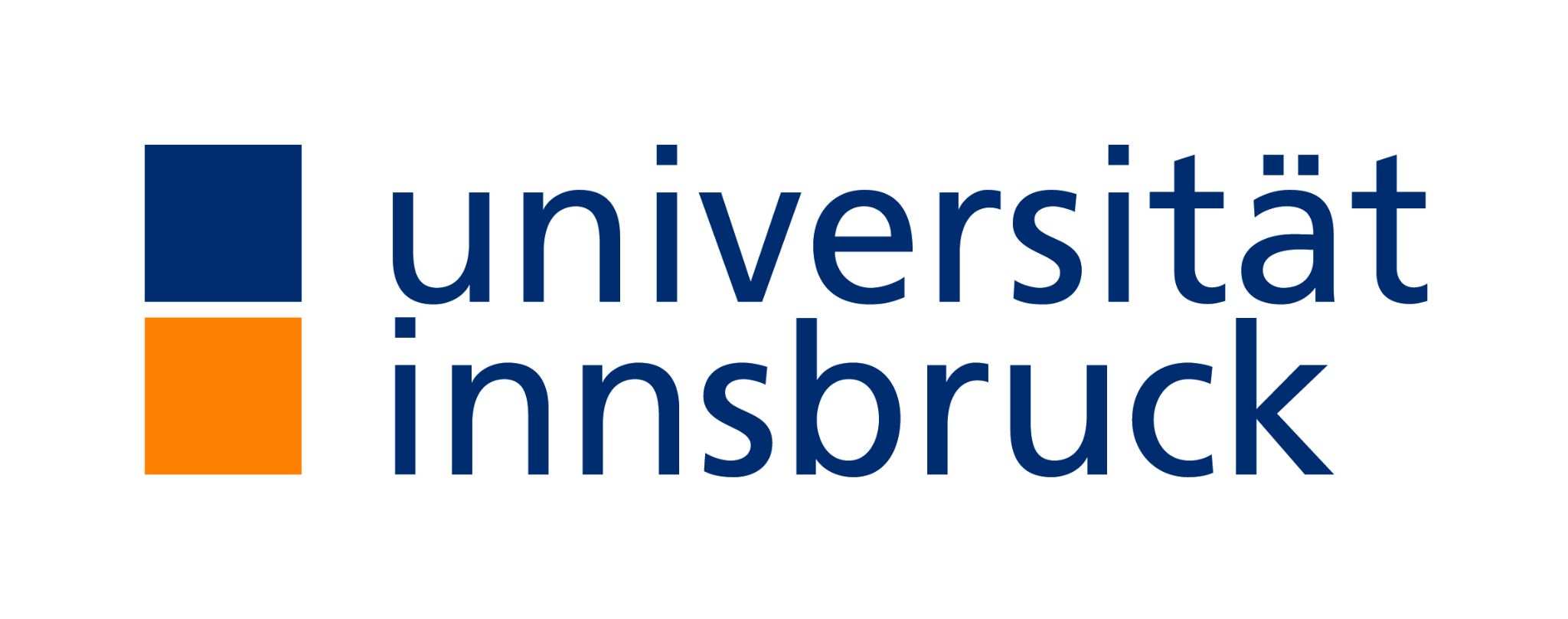 18. – 21. September 2024Universität Innsbruck, Institut für Theologie, Karl-Rahner-Platz 3, Kaiser-Leopold-Saal (2. OG)www.kulturlandschaft.orgProgrammMittwoch, 18. September 202415.00 – 18.00 Uhr		Vorstandssitzung ARKUM (Innrain 52d/Geiwi-Turm, 7. Stock, Raum SR 40718)16.00 – 17.00 UhrStadtführung InnsbruckChristoph Haidacher (Treffpunkt wird noch bekannt gegeben) 19.00 – 21.00 Uhr	BegrüßungVeronika Sexl, Rektorin der Universität InnsbruckEröffnung Matthias Hardt, Vorsitzender des Arbeitskreises für historische Kulturlandschaftsforschung in Mitteleuropa (ARKUM)Öffentlicher AbendvortragGerald Grabherr (Innsbruck)Die Überwindung der Bergeshöhen – Römische Straßen im Ostalpenraum Empfang der Universität Innsbruck Donnerstag, 19. September 2024Moderation: Peter Rückert (Stuttgart)9.00 – 10.15  UhrEinführung in die TagungOrsolya Heinrich-Tamaska (Leipzig/Lille)Höhenorte aus archäologisch-topographischer Sicht zwischen Infrastruktur, Versorgung, Macht und VermittlungInfrastrukturen und Erschließung Winfried Schenk (Würzburg)Von oben nach unten – die Vertikale als Verkehrswiderstand10.15 – 10.45 Uhr	Kaffeepause10.45 – 12.30 Uhr	Gerhard Tomedi (Innsbruck)Zu alpinen Kulturlandschaften der Eisenzeit Harald Stadler (Innsbruck)Archäologische Forschungen zum Ersten Weltkrieg an der Dolomitenfront (Karnischer Kamm, Osttirol). Ergebnisse und HerausforderungenKurt Scharr und Günter Mühlberger (Innsbruck)Der Franziszeische Kataster. Online-Erschließung mittels Citizen-Science12.30 – 13.30 Uhr	MittagspauseMacht und Repräsentation Moderation: Matthias Hardt (Leipzig) 13.30 – 16.00 UhrChristian Kübler (Tübingen)Burgen als zentrale Orte im frühen Mittelalter am Beispiel der Schwäbischen AlbJulia Hörmann-Thurn und Taxis (Innsbruck)“Je höher, desto besser”? Burg und Identität Tobias Pamer (Innsbruck)Bollwerk Burg. Die Burgen der Tiroler Adelsopposition als Zentren politisch-militärischen Widerstands 1417–1426Jörg Schwarz (Innsbruck)Bilder und Bildprogramme in Tiroler Burgen als Mittel der Herrschaftsrepräsentation Maximilians I.16.00 – 16.30 Uhr	KaffeepauseRessourcen und Versorgung Moderation: Haik Porada (Leipzig)16.30 – 18.00 UhrMarcus Zagermann (München)Flucht in die Berge: Zwei Höhlen als Refugien des 3. Jahrhunderts n. Chr. im ChiemgauGeorg Neuhauser (Innsbruck)Der Tiroler Bergbau in Mittelalter und Neuzeit 20.00  Uhr	Empfang durch das Land Tirol im Tiroler LandesarchivFreitag, 20. September 20248.45 – 10.00 Stephan Nicolussi-Köhler (Innsbruck)Das öffentliche Notariat in Höhenorten und im ländlichen Raum TirolsRolf Peter Tanner (Bern)Avers, die höchste Walsersiedlung in den Alpen und ihre Interaktion mit dem Umland 10.00 – 10.30 Uhr	KaffeepauseVermittlung und Vermarktung Moderation: Vera Denzer (Leipzig)10.30 – 13.00 Folker Reichert (Heidelberg)Der Alte vom Berge: der Assassinenmythos in Geschichte und GeographieVolkmar Eidloth (Esslingen)Heilende Höhe. Entstehung, Verbreitung und Form von Höhenkurorten im 19. und frühen 20. JahrhundertWalter Hauser (Hall)Ruinen und archäologische Stätten. Bewahrung und ErzählungRobert Steiger (Innsbruck)Raumwirksamkeit von Klimawandelfolgen für den Tourismus13.00 – 14.00 Uhr	MittagspauseKurzbeiträge Moderation: Jörg Schwarz (Innsbruck) und Orsolya Heinrich-Tamáska (Leipzig/Lille)14.00 – 15.00 Uhr	 Barbara Kainrath (Wien)Die spätantike Höhensiedlung in Irschen Peter Rückert (Stuttgart)Auf die Höhe! Berge als Flucht- und Treffpunkte der aufständischen Bauern um 1525Eike Michl (Halberstadt)„Viele Steine, müde Beine, Aussicht keine, Heinrich Heine“ – Der Brocken im Harz als Landmarke, Naturraum und Geschichtenquelle50 Jahre ARKUM 15.00 – 16.00 UhrAndreas Dix (Bamberg) und Patrick Reitinger (Leipzig)50 Jahre Arbeitskreis – Reflektionen aus Sicht der Historischen Geographie16.00 – 16.30 Uhr	Kaffeepause16.30 – 18.00 Uhr (Karl-Rahner-Platz 3, EG, Hörsaal I)Mitgliederversammlung ARKUM 19 Uhr		Gemeinsames Abendessen, Reservierung im “Restaurants byFurtners”Organisation und wissenschaftliche Konzeption der Tagung Orsolya Heinrich-Tamáska (Leipzig/Lille), Peter Rückert (Stuttgart), Jörg Schwarz, Gerald Grabherr (Innsbruck)ExkursionSamstag, 21. September 20248.30 (Innsbruck) – 16.30 Uhr (Innsbruck, Hbf.)	Schloss Ambras (Leitung Jörg Schwarz)Burg Thaur (Leitung: Gerald Grabherr) mit Mittagstisch in Romediwirt (ab 13 Uhr)Hall (Leitung: Walter Hauser)Der Kostenbeitrag wird noch bekannt gegeben. 